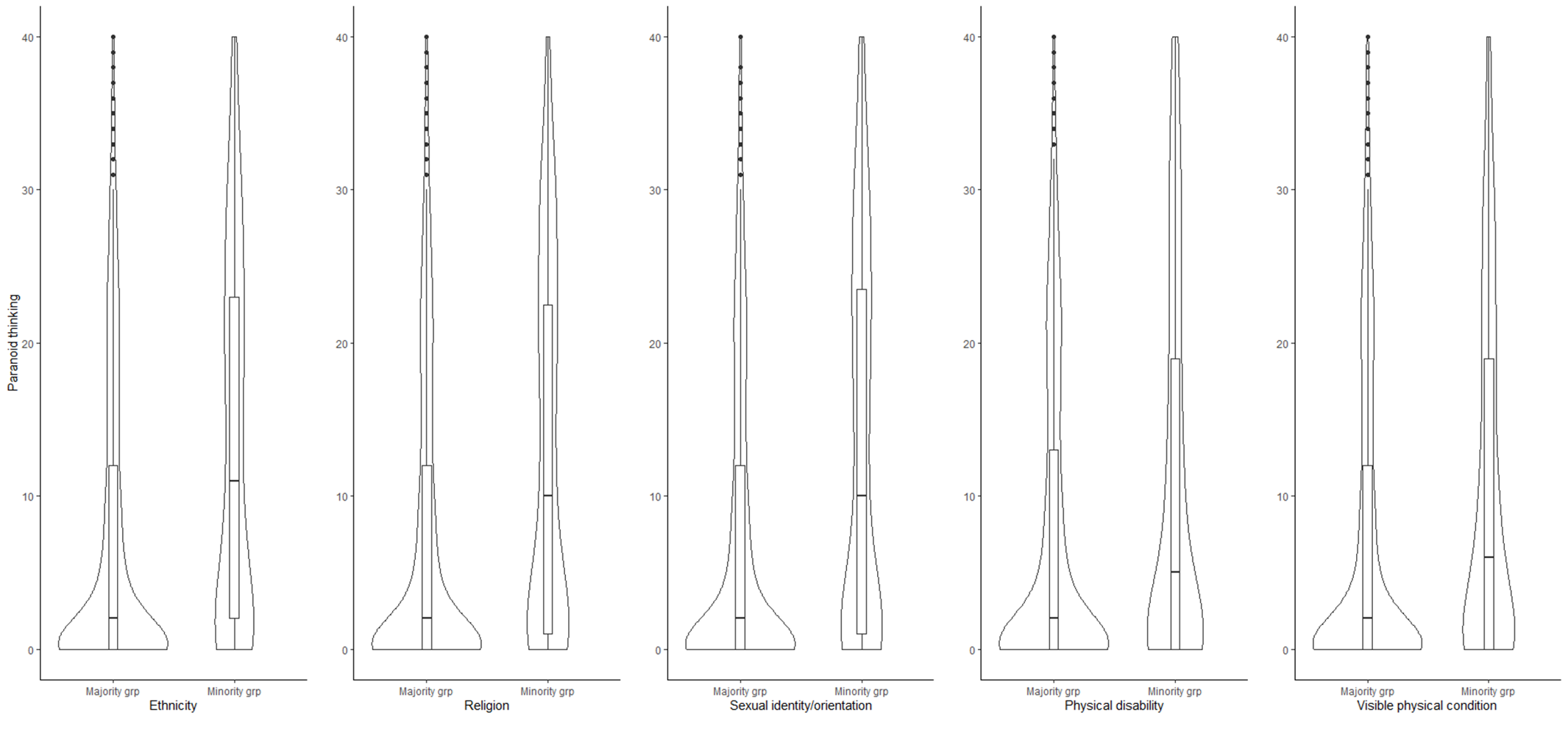 Figure 1. Boxplots and Violinplots of the distribution of paranoid thinking in minority and corresponding majority groups